Всероссийский урок «Будь здоров!»Здоровый образ жизни, меры профилактики заболеваний и соблюдение требований Роспотребнадзора в новом учебном году стали ключевыми темами Всероссийского открытого урока «Будь здоров!», который прошел 2 сентября во всех классах Ирибской школы. В этом году все человечество столкнулось с пандемией коронавируса. Каждого из нас этот вирус заставил задуматься о своем здоровье, понять его ценность и стараться соблюдать различные правила для укрепления организма.Всероссийский открытый урок «Будь здоров» провели Министр просвещения Российской Федерации Сергей Кравцов и глава Роспотребнадзора Анна Попова. В прямом эфире секретами здорового питания и крепкого здоровья, эффективными упражнениями поделились с ребятами именитые спортсмены, врачи и блоггеры.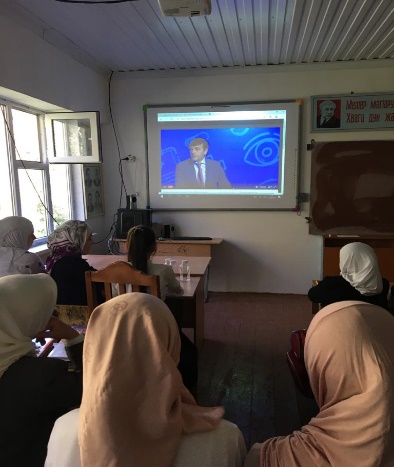 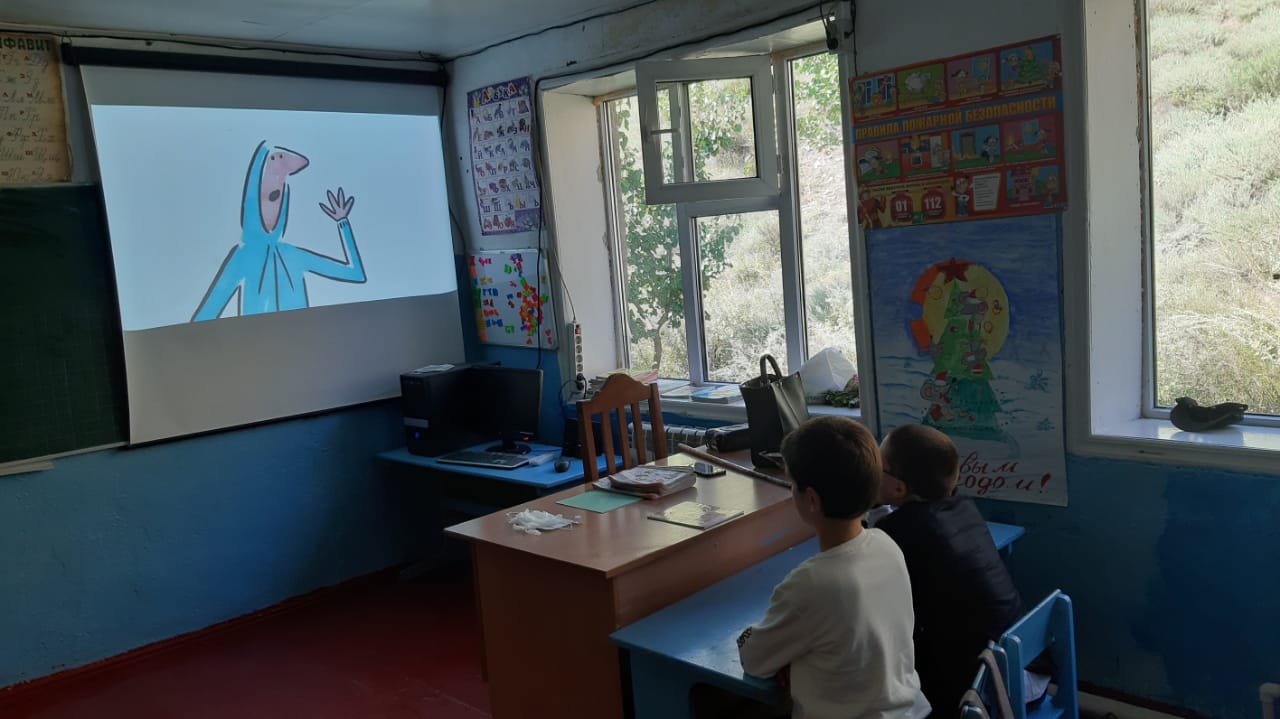 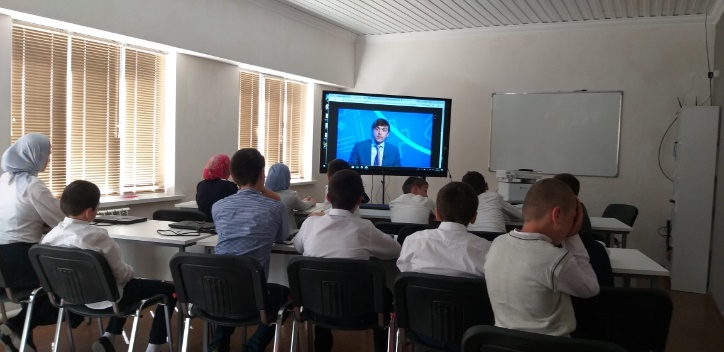 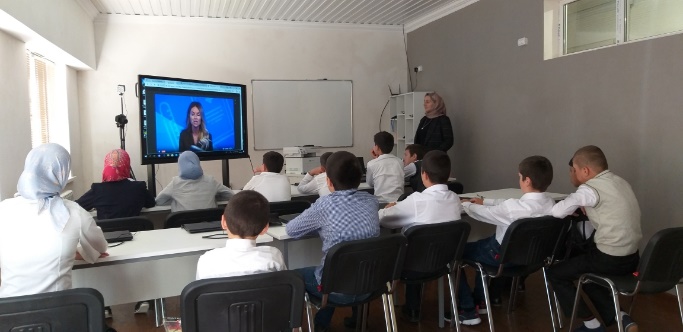 